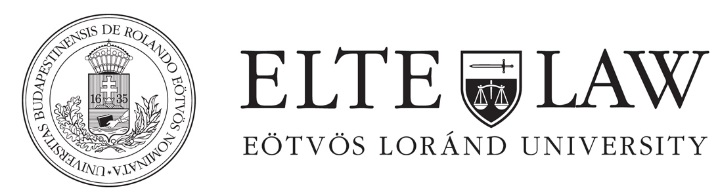 Semester scheduleFall term 2017/18Master in European Human RightsWeek 1 (Friday)15 SeptemberRoom: A/511.00-16.00. Human Rights Protection – General Overview and Critical Approaches (6 x 45 minutes with 15 minutes break)Lecturer: Andras JakabWeek 1 (Saturday)16 SeptemberRoom: A/509.00-11.30. English Legal Writing The Institutional System and Practice of the European Social Charter (3 x 45 minutes with 15 minutes break)Lecturer: Paul Barrett12.15-14.45: The Institutional System and Practice of the European Social Charter (3 x 45 minute with 15 minutes break)Lecturer: Gabor Kardos15.00-18.15. Human Rights Instruments of the Council of Europe and their Enforcement Mechanisms (4 x 45 minutes with 15 minutes break)Lecturer: Pal SonnevendWeek 2 (Friday)29 SeptemberRoom: A/509.00-14.45: Overview on the European Convention of Human Rights (6 x 45 minutes with 15 minutes break and one lunch break)Lecturer: Pal SonnevendWeek 2 (Saturday)30 SeptemberRoom: A/509.00-11.30. English Legal Writing The Institutional System and Practice of the European Social Charter (3 x 45 minutes with 15 minutes break)Lecturer: Paul Barrett12.15-15.30: The Institutional System and Practice of the European Social Charter (3 x 45 minute with 15 minutes break)Lecturer: Gabor Kardos15.45-18.15: Human Rights Instruments of the Council of Europe and their Enforcement Mechanisms (3 x 45 minutes with 15 minutes break)Lecturer: Pal SonnevendWeek 3 (Friday)13 OctoberRoom: A/509.00-14.30: Overview on the European Convention of Human Rights (6 x 45 minutes with 15 minutes break and one 45 minutes lunch break)Lecturer: Pal Sonnevend14.45-17.15. Fundamental Human Rights in the European Union  (3 x 45 minutes with 15 minutes break)Lecturer: Petra JeneyWeek 3 (Saturday)14 OctoberRoom: A/509.00-11.30 English Legal Writing  (3 x 45 minutes with 15 minutes break)Lecturer: Paul Barrett12.15-14.45: Fundamental Human Rights in the European Union (3 x 45 minutes with 15 minutes break)Lecturer: Petra Jeney15.00-17.30: The Procedure of the European Court of Human Rights (3 x 45 minutes with 15 minutes break)Lecturer: Pal SonnevendWeek 4 (Friday)27 OctoberRoom: A/509.00-12.15:  Sociology of Human Rights (4 x 45 minutes with 15 minutes break)Lecturer: Zoltan Fleck13.00-18.00: Human Rights Protection – General Overview and Critical Approaches  (6 x 45 minutes with 2 x 15 minutes break)Lecturer: Andras JakabWeek 4 (Saturday)28 OctoberRoom: A/509.00-11.30. English Legal Writing (3 x 45 minutes with 15 minutes break)Lecturer: Paul Barrett12.00-14.45: Fundamental Human Rights in the European Union (3 x 45 minutes with 15 minutes break)Lecturer: Petra Jeney15.00-18.15: The Procedure of the European Court of Human Rights  (4 x 45 minutes with 15 minutes break)Lecturer: Pal SonnevendWeek 5 (Friday)10 NovemberRoom: A/59.00-11.30 Overview on the European Convention of Human Rights (3 x 45 minutes with 15 minutes break)Lecturer: Pal Sonnevend12.15-14.45. Human Rights Protection – General Overview and Critical Approaches (3 x 45 minutes with 15 minutes break)Lecturer: Andras Jakab15.00-17.30: The Operational Mechanisms of the European Union and its Importance for Human Rights (3 x 45 minutes with 15 minutes break)Lecturer: Petra JeneyWeek 5 (Saturday)11 NovemberRoom: A/509.00-11.30.:  English Legal Writing (3 x 45 minutes with 15 minutes break)Lecturer: Paul Barrett12.15-14.45.: Fundamental Human Rights in the European Union (3 x 45 minutes with 15 minutes break)Lecturer: Petra Jeney15.00-17.30.: Comparative Analysis of the National Constitutional Mechanisms of Human Rights Protection (3 x 45 minutes with 15 minutes break)Lecturer: Nóra ChronowskiWeek 6 (Friday)24 NovemberRoom: A/509.00-11.30. Sociology of Human Rights (3 x 45 minutes with 15 minutes break)Lecturer: Zoltan Fleck12.15-15.30. The Operational Mechanisms of the European Union and its Importance for Human Rights (4 x 45 minutes with 15 minutes break)Lecturer: Petra JeneyWeek 6 (Saturday)25 NovemberRoom: A/509.00-11.30. Fundamental Human Rights in the European Union (3 x 45 minutes with 15 minutes break)Lecturer: Petra Jeney12.15-15.30. Comparative Analysis of the National Constitutional Mechanisms of Human Rights Protection (4 x 45 minutes with 15 minutes break)Lecturer: Nóra Chronowski